МДОУ «Детский сад 122 комбинированного вида»КОНСПЕКТ ИТОГОВОГО ЛОГОПЕДИЧЕСКОГО ЗАНЯТИЯ ПО РАЗВИТИЮ РЕЧИ «ПУТЕШЕСТВИЕ НА ФЕРМУ»1год обучения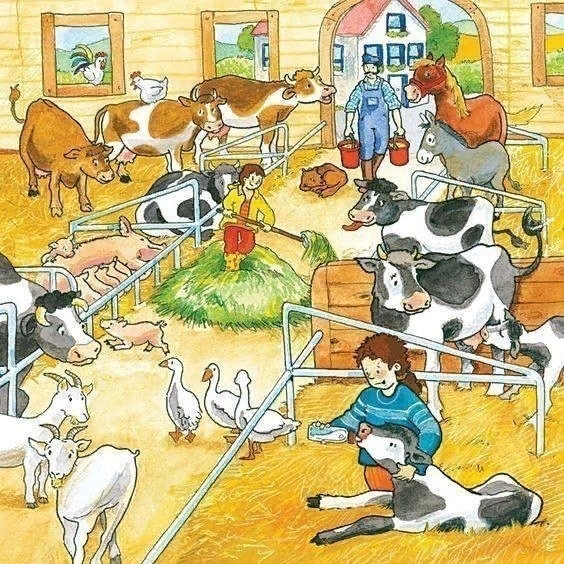                               Подготовила:                                                    учитель-логопед 1кв.кат.                                                                    Мишкина Екатерина Александровна                                                 Саранск -2021Цель: обобщить и систематизировать знания детей о домашних животных .Задачи:Образовательные: Закрепить представления детей о домашних животных и их детенышах и птицах (внешний вид, пища, польза, приносимая людям), о том как заботится человек о домашних животных.Учить отличать  домашних животных  друг о друга по внешним признакам.Обобщить представления детей об других лексических темах (Посуда. Продукты питания.Одежда).Закреплять умения пользоваться предлогами (в на над под у )         Коррекционно-развивающие задачи:Развивать внимание, мышление, память, слуховое и зрительное восприятие.Развивать общую и мелкую моторику.        Воспитательные:Воспитывать бережное отношение к домашним животным и птицам, эмоциональную отзывчивость.Ход деятельности1.Организационный момент Логопед (далее Л.): Здравствуйте дети, сегодня мы начинаем с вами занятие по развитию речи. У  нас в группе гости предлагаю вам с ними поздороваться.А вам ребята предлагаю встать в круг.  Повторяем вместе со мной речевую зарядку.Встанем мы в кружочек дружно,Поздороваться нам нужно,Говорю тебе: «Привет!»Улыбнись скорей в ответ.Здравствуй, правая рука,Здравствуй, левая рука,Здравствуй ,друг, здравствуй друг,Здравствуй весь наш дружный круг.2 Вводная часть.Л: Ребята скажите,  а вы любите путешествовать?Хотите отправиться в путешествие? А отправимся мы в путешествие на паровозике? Предлагаю вам занять свои места. На ноутбуке демонстрируется анимация поезда с музыкальным сопровождением.Л : Ребята посмотрите мы приехали  на ферму. Смотрите нас уже кто- то встречает?Л :  Да, ребята. Фермер - владелец сельскохозяйственного предприятия (фермы).-Кажется нас кто то зовет? Кто же это отгадайте? Как она голос подает,что она делает?(мычит). Звучит аудиозапись коровы, дети отвечают. Приклепляют к доске картинку коровы.-Как  помогает корова фермеру? (корова дает молоко)Из молока можно сделать разные продукты«Д/и Молочные продукты» Л: Дети предлагаю вам посетить наш магазин и выбрать только молочные продукты.Л:Нас опять кто-то зовет? кто же это ? Лошадь. Приклепляют к доске картинку.Как она голос подает ?Что делает?(ржет и -го -го)Как лошадь помогает фермеру? (перевозит грузы и людей).Лошадь помогает нашему фермеру перевозить урожай овощей и фруктов. Поможем лошадке разгрузить овощи и фрукты по корзинкам. Д \и «Разложи по корзинкам овощи и фрукты» выходят по 2 человека.Нашим животным на ферме живется очень весело. Предлагаю спеть для них песенку, музыка Е.Железновой  «У жирафа пятна…» (минусовка.у коровы пятна.у кошки полоски.у собачки шерстка. У свинки складки).Нас опять кто-то зовет? Это овечка.Как она подает голос ? Что она делает? (блеет).Чем помогает овечка фермеру? (дает шерсть) .Овечка говорит вам, что из шерсти можно много сделать полезного и интересного.-выберем из картинок только те, которые сделаны из шерсти.Д\и «Шерстяное-нешерстяное»Овечка позаботилась о детках и принесла много шерстяных вещей.(шапочки ,руковицы, носки, варежки,свитер)Д.и «Найди пару шерстяной варежки» (одна варежка на столах у детей).А мы продолжаем наше путешествие. Послушайте, кто же нас еще зовет? Звучит аудизапись кошки. Кто это? Как подает кошка голос ?что она делает?(мурлычит,мяукает).вывешивают картинку кошки на доску.Наша кошка очень любит играть с фермером  и так увлеклась , что разбила шкаф с посудой. Д/и «Собери картинку» ( раздаточный материал на каждого ребенка). Что разбила у тебя кошка? (употребление сущ. мн.числа)Но сначала разомнем наши пальчики. Музыкальная композиции Е.Железновой «Пальчик где твой домик…» с су -джок колечком.Кажется нас в гости приглашает другое животное? Давайте послушаем и скажем кто это? Звучит лай собачки. Что делает собака?  Как она подает голос?(собака лает).как она помогает фермеру? (сторожит дом).Собака любит убегать от фермера и прятаться?Д/и «Где спряталась собака?» (предлоги за ,под, у,около. На будке).Послушайте, кто-то опять нас зовет? Аудиозапись хрюканья свиньи. Что она делает? как подает голос? (свинья хрюкает)Посмотрите наша свинка пришла не одна. Кто с ней рядом? ПоросенокД/и «У кого кто?» (подбери картинку детеныша)3.Заключительная часть Л. Вот и закончилось наше путешествие? Нужно отправляться в детский сад. Понравилось вам? Какое задание для вас было самым трудным\легким? Как вы думаете вы  справились? Что нового узнали? Спасибо за внимание.